5 сольфеджио от 23.09, 24.09, 28.09.1) Выучите, на каких ступенях строятся тритоны в миноре.Тритоны в натуральном миноре:Ув. 4 – на VIУм. 5 – на II Тритоны в гармоническом миноре:Ув. 4 – на IV Ум. 5 – на VII повышенной2) Постройте тритоны с разрешениями в тональностях ре минор, ми минор и соль минор (письменно в тетради – в натуральном и гармоническом видах). Сыграйте и спойте, что у вас получилось.3) №438 – поём с дирижированием. 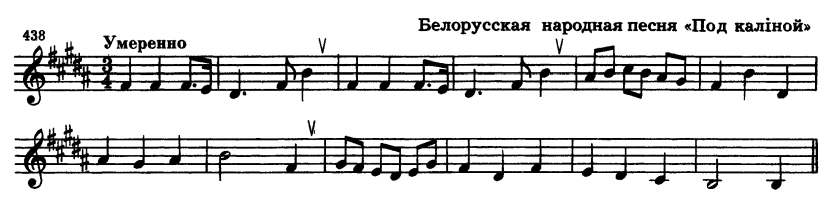 Как мы работаем с номером:1. Разбираем ритм, проговариваем нотки в нужном ритме с дирижированием.2. Настраиваемся в тональности (поём гамму, Т5/3).3. Поём этот номер с дирижированием несколько раз.Все вопросы задавайте мне по адресу vcherashnyaya-distant2020@yandex.ru.Выполненные задания нужно приносить с собой на урок.Задания по почте проверяться не будут.